Fourth Grade Birthday Parties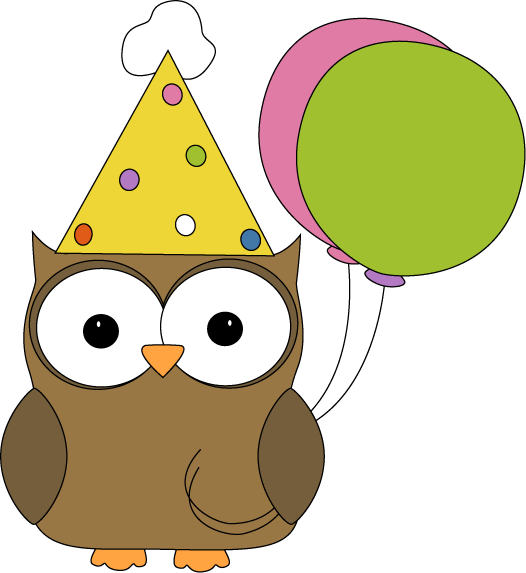 Student’s Name:  _______________________________My child may participate in class birthday parties.___My child may not participate in class birthday parties.Please let me know a day in advance if you would like to bring cupcakes, cookies, or another snack in celebration of your child’s birthday.  *Please remember that all items should be sealed or in individual packaging. Thank you,Ms. Helm